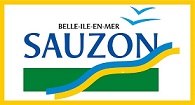 FORMULAIRE : Demande d’acquisition d’un terrain communalBonjour,Vous souhaitez acquérir un terrain communal à Sauzon. Nous vous remercions de remplir ce formulaire et de nous le retourner par courrier, mail ou en mairie.*Les informations recueillies par la commune de Sauzon sont collectées dans le cadre d’une accession à la propriété par l’attribution de terrains communaux : une sélection sera réalisée à partir de ce formulaire. La complétion du dossier dans un cadre précontractuel est obligatoire, sans quoi votre candidature ne sera pas retenue. Ces informations seront conservées 1 an après le tirage au sort. Le destinataire est le Service Urbanisme auprès de qui vous pouvez exercer vos droits d’accès, de rectification, et de limitation. Vous pouvez également contacter le délégué à la protection des données dpd@cdg56.fr, et recourir à la CNIL par la suite si les réponses précédentes ne sont pas suffisantes.Civilité                  □ Monsieur                                    □MadameNomPrénomAdresse postaleCode postalVilleTéléphone Adresse mailProfession et EmployeurDemandeur : Profession et EmployeurConjoint(e) :Situation familialeNombre d’enfants